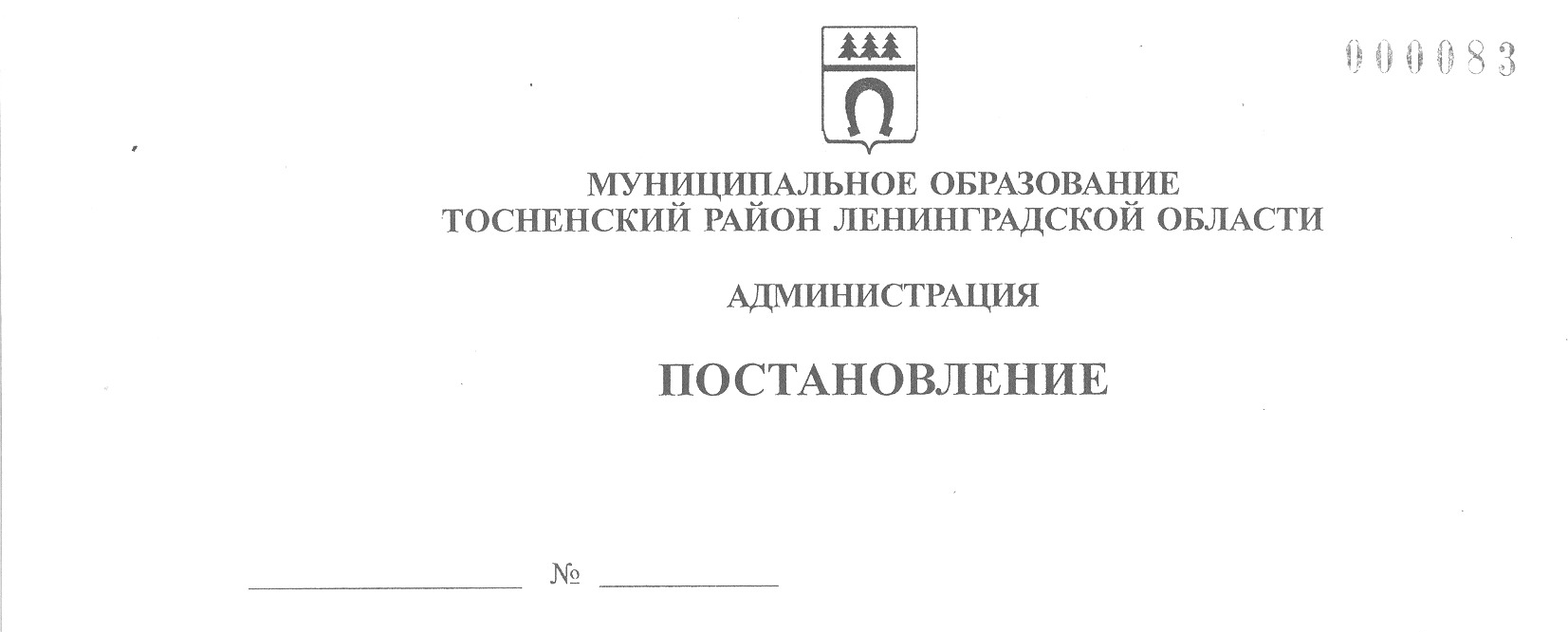 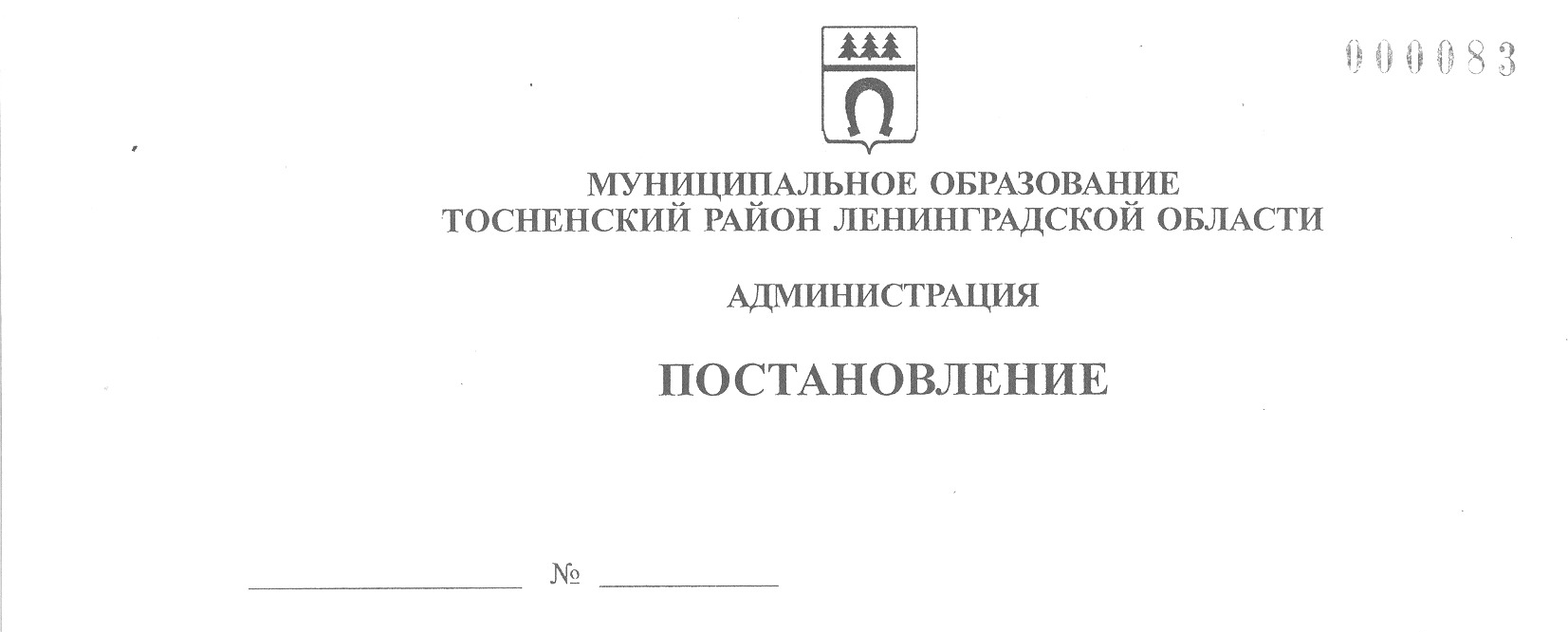        09.04.2020                         651-паО проведении месячника по благоустройствуи улучшению санитарного состояния территорииТосненского городского поселения Тосненского муниципального  района Ленинградской областив рамках подготовки к празднованию 75-летия Победыв Великой Отечественной войне 1941-1945 годов	В соответствии со статьей 14 Федерального закона от 06.10.2003 № 131-ФЗ           «Об общих принципах организации местного самоуправления в Российской Федерации», исполняя полномочия администрации муниципального образования Тосненское городское поселение Тосненского муниципального района Ленинградской области на основании статьи 13 Устава Тосненского городского поселения Тосненского муниципального района Ленинградской области и статьи 25 Устава муниципального образования Тосненский  район Ленинградской области, в целях повышения уровня благоустройства, обеспечения санитарного состояния и организации уборки территории Тосненского городского          поселения, в преддверии празднования 75-летия Победы в Великой Отечественной войне администрация муниципального образования Тосненский район Ленинградской областиПОСТАНОВЛЯЕТ:	1. Объявить с 30 апреля по 30 мая 2020 года месячник по благоустройству и улучшению санитарного состояния территории Тосненского городского поселения Тосненского муниципального района Ленинградской области в рамках подготовки к празднованию 75-летия Победы в Великой Отечественной войне 1941-1945 годов.	2. В рамках месячника по благоустройству провести на территории поселения     субботники – 30 апреля 2020 года, 7 мая 2020 года и 15 мая 2020 года.	3. Утвердить состав штаба по благоустройству и улучшению санитарного состояния территории Тосненского городского поселения Тосненского муниципального района    Ленинградской области в рамках подготовки к празднованию 75-летия Победы в Великой Отечественной войне 1941-1945 годов (приложение 1).	4. Утвердить Положение о штабе по благоустройству и улучшению санитарного  состояния территории Тосненского городского поселения Тосненского муниципального  района Ленинградской области в рамках подготовки к празднованию 75-летия Победы       в Великой Отечественной войне 1941-1945 годов (приложение 2).2	5. Утвердить план мероприятий по благоустройству и улучшению санитарного     состояния территории Тосненского городского поселения Тосненского муниципального района Ленинградской области в рамках подготовки к празднованию 75-летия Победы       в Великой Отечественной войне 1941-1945 годов (приложение 3).	6. Возложить ответственность за организацию и проведение уборки территорий    Тосненского городского поселения Тосненского муниципального района Ленинградской области на штаб по благоустройству территорий Тосненского городского поселения       Тосненского муниципального района Ленинградской области и руководителя муниципального казенного учреждения «Управление зданиями, сооружениями и объектами внешнего благоустройства» Тосненского городского поселения Тосненского района      Ленинградской области.	6.1. В срок до 30.04.2020 муниципальному казенному учреждению «Управление зданиями, сооружениями и объектами внешнего благоустройства» Тосненского городского поселения Тосненского района Ленинградской области определить конкретные места    и время сбора участников субботников 07.05.2020 и 15.05.2020, места выдачи инвентаря. При определении мест проведения субботников особое внимание обратить на необходимость уборки территорий, не имеющих ведомственной принадлежности, а также территорий братских и воинских захоронений, городских кладбищ. Подробный план проведения общегородских субботников с указанием адресов и времени начала работ, организаций, обеспечивающих инвентарем, ответственных представителей направить в штаб по благоустройству.	7. Утвердить форму отчета о проведении месячника по благоустройству и улучшению санитарного состояния территории Тосненского городского поселения Тосненского муниципального района Ленинградской области в рамках подготовки к празднованию    75-летия Победы в Великой Отечественной войне 1941-1945 годов (приложение 4).	8. Муниципальному казенному учреждению «Управление зданиями, сооружениями и объектами внешнего благоустройства» Тосненского городского поселения Тосненского района Ленинградской области, открытому акционерному обществу «Тепловые сети», председателям ТСЖ, ЖСК, ЖК и др. управляющим компаниям на территории Тосненского городского поселения – еженедельно (каждую пятницу) предоставлять в штаб               по благоустройству отчет о проведении субботников и месячника по благоустройству     по форме (приложение 4), а др. предприятиям и организациям – по запросу председателя штаба по благоустройству.	9. Предприятиям коммунального комплекса рекомендовать:	- обеспечить восстановление нарушенного благоустройства и приведение в порядок территорий после проведения работ в осенне-зимний период.	10. Работникам предприятий, организаций, учреждений всех форм собственности, руководителям торговых и бытовых предприятий, индивидуальным предпринимателям, общественным организациям, осуществляющим свою деятельность на территории          Тосненского городского поселения Тосненского муниципального района Ленинградской области, рекомендовать:	- организовать работы по наведению прилегающих территорий в надлежащее        состояние, приведение в порядок фасадов зданий, ограждений, мойке окон, витрин.   Обеспечить вывоз мусора с подведомственных территорий.	11. Муниципальному казенному учреждению «Управление зданиями, сооружениями и объектами внешнего благоустройства» Тосненского городского поселения Тосненского района Ленинградской области, управляющим организациям обеспечить участников уборки территорий необходимым инвентарём, предусмотреть потребность в специальном транспорте и механизмах по уборке, вывозу и утилизации мусора.3	12. Муниципальному казенному учреждению «Управление зданиями, сооружениями и объектами внешнего благоустройства» Тосненского городского поселения Тосненского района Ленинградской области организовать работы по смёту песка, мусора              с проезжей части дорог местного значения, пешеходных дорожек, тротуаров, обеспечить работу ливневых колодцев, находящихся на проезжей части, обеспечить восстановление  и ремонт знаков дорожного движения, а также рекомендовать предприятиям и организациям, в ведении которых находятся автодороги регионального и федерального значения – организовать работы по уборке и помывке дорог, мостовых сооружений, прилегающих территорий и автобусных остановок, обеспечить восстановление и ремонт знаков дорожного движения.	13. Управляющим компаниям, ТСЖ, ЖСК, ЖК, осуществляющим свою деятельность на территории Тосненского городского поселения Тосненского муниципального района Ленинградской области, рекомендовать:	13.1. Провести информационно-разъяснительную работу по привлечению населения к участию в субботниках.	13.2. Осуществить уборку внутридворовых территорий от бытового и крупногабаритного мусора, металлолома, поваленных деревьев.	13.3. Обеспечить санитарную уборку контейнерных площадок и обеспечить        контроль за их состоянием.	13.4. Осуществить мероприятия по дератизации нежилых помещений обслуживаемых многоквартирных домов.	14. Руководителям строительных организаций рекомендовать навести порядок на строительных площадках, осуществлять меры по предотвращению загрязнения улиц населенных пунктов Тосненского городского поселения Тосненского муниципального района Ленинградской области с этих площадок. Выполнить работы по ликвидации нарушенного благоустройства вокруг строительных площадок.	15. Руководителям муниципального казенного учреждения «Управление зданиями, сооружениями и объектами внешнего благоустройства» Тосненского городского поселения Тосненского района Ленинградской области, управляющим компаниям на территории Тосненского городского поселения Тосненского муниципального района Ленинградской области, председателям ТСЖ, ЖСК, ЖК:	15.1. Разработать и предоставить в штаб по благоустройству планы мероприятий    по проведению субботников и месячника по благоустройству и улучшению санитарного состояния территории с определением конкретных видов работ по санитарной уборке        и благоустройству территорий.	15.2. Довести до участников месячника задачи по уборке и благоустройству территорий.	15.3. Предоставлять оперативную информацию о ходе проведения месячника      еженедельно в штаб по благоустройству.	16. Уполномоченным сотрудникам комитета по жилищно-коммунальному хозяйству и благоустройству администрации муниципального образования Тосненский район Ленинградской области по составлению протоколов об административных правонарушениях осуществлять регулярный обход территорий (не реже одного раза в неделю)                с составлением протоколов об административных правонарушениях в случаях выявления нарушений, ответственность за которую предусмотрена областным законом Ленинградской области от 02.07.2003 № 47-оз «Об административных правонарушениях в Ленинградской области».	17. Комитету по жилищно-коммунальному хозяйству и благоустройству администрации муниципального образования Тосненский район Ленинградской области направить  в  пресс-службу  комитета  по  организационной работе, местному  самоуправлению, 4межнациональным и межконфессиональным отношениям администрации муниципального образования Тосненский район Ленинградской области материалы, отражающие положительный опыт предприятий, учреждений и организаций различных форм собственности по улучшению внешнего облика подведомственных территорий, а также материалы          о жителях, активно участвующих в работах по благоустройству придомовых территорий для размещения в средствах массовой информации.	18. Штабу по благоустройству:	18.1. Обеспечить контроль за проведением месячника по благоустройству и улучшению санитарного состояния территории Тосненского городского поселения Тосненского муниципального района Ленинградской области.	18.2. Осуществлять еженедельный сбор и анализ информации по проведению        месячника, принимать по необходимости своевременные меры по обеспечению намеченных мероприятий.	18.3. Производить еженедельно (каждый четверг) объезды территорий Тосненского городского поселения Тосненского муниципального района Ленинградской области          с рассмотрением итогов объездов на заседаниях штаба.	19. Комитету по жилищно-коммунальному хозяйству и благоустройству администрации муниципального образования Тосненский район Ленинградской области направить в пресс-службу комитета по организационной работе, местному самоуправлению, межнациональным и межконфессиональным отношениям администрации муниципального образования Тосненский район Ленинградской области для организации официального опубликования и обнародования настоящего постановления в порядке, установленном Уставом муниципального образования Тосненский район Ленинградской области.	20. Пресс-службе комитета по организационной работе, местному самоуправлению, межнациональным и межконфессиональным отношениям администрации муниципального образования Тосненский район Ленинградской области опубликовать и обнародовать настоящее постановление в порядке, установленном Уставом муниципального образования Тосненский район Ленинградской области.	21. Контроль за исполнением настоящего постановления возложить на заместителя главы администрации муниципального образования Тосненский район Ленинградской  области Горленко С.А.Глава администрации                                                                                       А.Г. КлементьевМацола Оксана Васильевна, 8(81361)3322110 гвПриложение 1к постановлению администрациимуниципального образованияТосненский район Ленинградской областиот  09.04.2020  № 651-паСОСТАВсостав штаба по благоустройству и улучшению санитарного состояния территории Тосненского городского поселения Тосненского муниципального района Ленинградской области в рамках подготовки к празднованию 75-летия Победы в Великой Отечественной войне 1941-1945 годов	Начальник штаба: Веселков Геннадий Геннадьевич – председатель комитета по жилищно-коммунальному хозяйству и благоустройству администрации муниципального    образования Тосненский район Ленинградской области.	Заместитель начальника штаба: Мацола Оксана Васильевна – начальник отдела  благоустройства поселения и дорожного хозяйства комитета по жилищно-коммунальному хозяйству и благоустройству администрации муниципального образования Тосненский район Ленинградской области.	Секретарь штаба: Иванова Светлана Александровна – ведущий специалист отдела благоустройства и дорожного хозяйства комитета по жилищно-коммунальному хозяйству и благоустройству администрации муниципального образования Тосненский район        Ленинградской области.	Члены штаба:Приложение 2к постановлению администрациимуниципального образованияТосненский район Ленинградской областиот  09.04.2020  № 651-паПоложениео штабе по благоустройству и улучшению санитарного состояния территории Тосненского городского поселения Тосненского муниципального района Ленинградской области в рамках подготовки к празднованию 75-летия Победы в Великой Отечественной войне 1941-1945 годов1. Общие положения	1.1. Штаб по благоустройству и улучшению санитарного состояния территории   Тосненского городского поселения Тосненского муниципального района Ленинградской области в рамках подготовки к празднованию 75-летия Победы в Великой Отечественной войне 1941-1945 годов (далее – Штаб) действует на общественных началах и подконтролен непосредственно заместителю главы администрации муниципального образования Тосненский район Ленинградской области, отвечающему за вопросы благоустройства         в Тосненском городском поселении Тосненского муниципального района Ленинградской области (далее – Поселения).	1.2. Штаб в своей деятельности руководствуется действующим законодательством Российской Федерации, муниципальными правовыми актами Тосненского района.	1.3. Штаб создан для оперативного решения вопросов благоустройства, санитарного содержания территории Поселения и координации деятельности предприятий всех форм собственности по санитарному содержанию, озеленению, сохранению благоустройства    на территории Поселения.2. Основные задачи Штаба	2.1. Анализ ситуации, связанной с санитарным состоянием и организацией благоустройства территории Поселения.	2.2. Обеспечение эффективного взаимодействия с предприятиями, организациями, учреждениями всех форм собственности и гражданами при решении задач благоустройства на территории Поселения.	2.3. Подготовка предложений по принятию мер, направленных на улучшение        санитарного состояния и благоустройства территории Поселения.3. Права Штаба	Штаб по благоустройству имеет право:	3.1. Запрашивать и получать сведения, оперативную информацию в установленном порядке от руководителей предприятий, организаций, учреждений независимо от формы собственности, необходимую для выполнения задач, возложенных на Штаб.	3.2. Заслушивать на заседаниях Штаба руководителей предприятий, организаций, учреждений независимо от формы собственности по вопросам благоустройства, содержания и эксплуатации территории Поселения.	3.3. Использовать средства массовой информации для пропаганды мероприятий     по благоустройству Поселения.4. Организация работы Штаба	4.1. Заседание Штаба проводится два раза в месяц, по четвергам. По решению    членов Штаба могут проводиться выездные заседания Штаба по благоустройству с целью выявления нарушенного благоустройства, состояния чистоты и порядка во дворах,          на улицах, парках, содержания объектов мелкорозничной торговли и общественного     питания. Выявленные нарушители приглашаются на очередные заседания Штаба.	4.2. В заседании Штаба принимают участие члены Штаба, руководители предприятий, организаций, учреждений независимо от формы собственности по принадлежности рассматриваемых вопросов по согласованию, приглашенные лица.	4.3. Оповещение лиц, приглашенных на заседание Штаба, и регистрация участников заседания Штаба осуществляется секретарем Штаба.	4.4. Решение Штаба оформляется протоколом и подписывается председателем и секретарем Штаба.	4.5. Протоколы заседания Штаба не позднее чем в трехдневный срок рассылаются членам Штаба и приглашенным на заседание (по принадлежности вопросов).Приложение 3к постановлению администрациимуниципального образованияТосненский район Ленинградской областиот  09.04.2020  № 651-паПланорганизационных мероприятий по благоустройству и улучшению санитарного состояния территории Тосненского городского поселения Тосненского муниципального  района Ленинградской области в рамках подготовки к празднованию 75-летия Победы в Великой Отечественной войне 1941-1945 годовПриложение 4к постановлению администрациимуниципального образованияТосненский район Ленинградской областиот  09.04.2020  № 651-паОТЧЕТо выполнении мероприятий месячника по благоустройству и улучшению санитарного состояния территории Тосненского городского поселения Тосненского муниципального  района Ленинградской области в рамках подготовки к празднованию 75-летия Победы в Великой Отечественной войне 1941-1945 годовпо _____________________________________(наименование организации, учреждения, ИП)	1. Приняло участие в мероприятии, всего ___________ человек.	2. Место проведения мероприятия _________________________.	3. Название объекта ______________________________________.	4. Дата мероприятия ____________.	5. Площадь территории__________м2.	6. Ликвидация несанкционированных свалок__________ шт., в том числе с разбивкой по адресам _______________.	7. Объем собранных отходов______________ м3, в том числе с разбивкой по адресам__________________________________________________________________________.	8. Восстановление и ремонт малых архитектурных форм_________ шт., в том числе    с разбивкой по адресам ________________________________________________________.	9. Снос аварийных деревьев____________ шт., в том числе с разбивкой по адресам _____________________________________________________________________________.	10. Подрезка кустарника____________м.пог., в том числе с разбивкой по адресам _____________________________________________________________________________.	11. Посадка деревьев _______________ шт., в том числе с разбивкой по адресам _____________________________________________________________________________.	12. Посадка кустарников ______________ шт., в том числе с разбивкой по адресам _____________________________________________________________________________.	13. Посадка цветов________________ шт., в том числе с разбивкой по адресам _____________________________________________________________________________.	14. Приведение в порядок памятных мест, гражданских кладбищ, всего _______ шт.,в том числе с разбивкой по адресам ______________________________________________.	15. Наиболее активные участники субботника из числа жителей_____________ (Ф.И.О, адрес проживания).	16. *	*- иная информация о проведенных мероприятиях.Руководитель предприятия (организации)   ______________       ____________________                                                                               (подпись)                        (расшифровка подписи)Барыгин Максим Евгеньевич- директор муниципального казенного учреждения «Управление зданиями, сооружениями и объектами внешнего благоустройства» Тосненского городского  поселения Тосненского района Ленинградской области;Бедронская Наталья Николаевна- начальник отдела благоустройства и озеленения МКУ «Управление зданиями, сооружениями и объектами внешнего благоустройства» Тосненского городского поселения Тосненского муниципального района Ленинградской области;Бойко Всеволод Русланович - главный специалист сектора поддержки малого, среднего бизнеса, некоммерческих организаций и развития потребительского рынка комитета экономического развития и инвестиционной деятельности администрации муниципального образования Тосненский район Ленинградской области;Колясников Евгений Юрьевич- начальник отдела по содержанию и благоустройству  сельских территорий МКУ «Управление зданиями,  сооружениями и объектами внешнего благоустройства» Тосненского городского поселения Тосненского района Ленинградской области;Лапкина Анна Сергеевна- председатель комитета по архитектуре и градостроительству администрации муниципального образования Тосненский район Ленинградской области;Старцева Лариса Васильевна- инспектор по контролю за благоустройством муниципального казенного учреждения «Управление      зданиями, сооружениями и объектами внешнего благоустройства» Тосненского городского поселения     Тосненского района Ленинградской области;Сотникова Екатерина Михайловна- ведущий специалист пресс-службы комитета по организационной работе, местному самоуправлению, межнациональным и межконфессиональным отношениям администрации муниципального образования Тосненский район Ленинградской области№п/пНаименование мероприятийСрок исполненияОтветственный исполнитель1. Организационные мероприятия1. Организационные мероприятия1. Организационные мероприятия1. Организационные мероприятияОрганизовать проведение мероприятий по благоустройству и санитарной уборке территории поселения в четыре этапа:- первый этап (весенний);- второй этап (летний);- третий этап (осенний);- четвертый этап (зимний).Проведение мероприятий допускается корректировать по фактическому состоянию погодных условий01.03.2020-31.05.202001.06.2020-31.08.202001.09.2020-30.11.202001.12.2020-28.02.2021Руководители предприятий и организаций всех форм собственности, управляющие компании, председатели ТСЖ, ЖСК, ЖК, МКУ «Управление зданиями, сооружениями и объектами внешнего благоустройства» Тосненского городского поселения Тосненского района Ленинградской области, Штаб по благоустройству, жители поселенияОсуществлять работу по выявлению и предупреждению нарушений Правил благоустройства ПоселенияПостоянноШтаб по благоустройствуОрганизовать праздничное оформление территории Поселения к проведению празднований новогодних праздников, майских праздников, Дня города, района и т.д.Период проведения мероприятийАдминистрация муниципального образования Тосненский район Ленинградской областиОрганизовать ликвидацию выявленных несанкционированных свалокПостоянноАдминистрация муниципального образования Тосненский район Ленинградской области, МКУ «Управление зданиями, сооружениями и объектами внешнего благоустройства» Тосненского городского поселения Тосненского района Ленинградской    областиПодготовить отчет об устранении выявленных нарушений в сфере благоустройства в 2020 году25.12.2020Комитет по ЖКХ и благоустройству администрации муниципального образования Тосненский район Ленинградской области2. Мероприятия I этапа (весеннего) с 01.03.2020 по 31.05.20202. Мероприятия I этапа (весеннего) с 01.03.2020 по 31.05.20202. Мероприятия I этапа (весеннего) с 01.03.2020 по 31.05.20202. Мероприятия I этапа (весеннего) с 01.03.2020 по 31.05.2020Провести информационно-разъяснительную работу среди населения по вопросам проведения благоустройства и озеленения населенных пунктов Тосненского городского поселенияАпрель 2020 годаАдминистрация муниципального образования Тосненский район Ленинградской областиОрганизовать и провести совещание с руководителями предприятий, организаций и учреждений города по вопросу благоустройства территории Тосненского городского поселенияАпрель 2020 годаШтаб по благоустройствуОрганизовать проведение месячника  по благоустройству и санитарной уборке территории поселения в весенний период, в период проведения месячника провести общегородские дни по уборке территории поселения30.04.2020-30.05.2020Предприятия и организации всех форм собственности, управляющие компании, председатели ТСЖ, ЖСК, ЖК, МКУ «Управление зданиями, сооружениями и объектами внешнего благоустройства» Тосненского городского поселения Тосненского района Ленинградской областиОпределить конкретные места под посадку зеленых насаждений и уборку территории, места выдачи инвентаря и посадочного материала в период проведения месячника по благоустройству13.04.2020-30.04.2020МКУ «Управление зданиями, сооружениями и объектами внешнего благоустройства» Тосненского городского поселения Тосненского района Ленинградской    области, Штаб по благоустройствуСогласовать выделение талонов на утилизацию ТБО в ходе проведения месячникаАпрель 2020 годаШтаб по благоустройствуОрганизация сноса аварийных деревьев, выполнение      обрезки деревьев и кустарников.Проведение посадки деревьев, кустарников в местах     общего пользования, дворовых территорияхАпрель-октябрь 2020МКУ «Управление зданиями,  сооружениями и объектами внешнего благоустройства» Тосненского городского поселения Тосненского района Ленинградской области, управляющие компании, председатели ТСЖ, ЖСК, ЖКУборка территорий населенных пунктов, частных домовладений и приусадебных участков: очистка водопропускных канав, уборка мусора, ремонт ограждений, подрезка деревьевПостоянноНаселение, старосты населенных пунктов, МКУ «Управление зданиями, сооружениями и объектами внешнего благоустройства» Тосненского городского поселения Тосненского района Ленинградской областиОрганизовать работы по уборке песка, мусора с проезжей части дорог местного назначения, проездов и подъездов к многоквартирным домам, пешеходных дорожек, тротуаров, обеспечить работу ливневых колодцев, находящихся на проезжей части, обеспечить восстановление и ремонт знаков дорожного движения, помывку и покраску металлических огражденийВ период проведения месячникаМКУ «Управление зданиями, сооружениями и объектами внешнего благоустройства» Тосненского городского поселения Тосненского района Ленинградской    областиРекомендовать предприятиям и организациям, в ведении которых находятся автодороги регионального и федерального назначения: организовать работы по уборке и помывке дорог, мостовых сооружений, прилегающих территорий и автобусных остановок, обеспечить восстановление и ремонт знаков дорожного движенияВ период проведения месячникаШтаб по благоустройствуПровести мероприятия по приведению в надлежащее состояние памятников и мемориальных комплексов, гражданских кладбищ, расположенных на территории Тосненского городского поселения, определить закрепление данных объектов за ответственными организациямиВ срок до 30.04.2020МКУ «Управление зданиями,  сооружениями и объектами внешнего благоустройства» Тосненского городского поселения Тосненского района Ленинградской областиПровести ремонт существующих детских площадок, их окраску по необходимостиII-III кварталы 2020 годаМКУ «Управление зданиями,  сооружениями и объектами внешнего благоустройства» Тосненского городского поселения Тосненского района Ленинградской областиПровести частичный ремонт фасадов, цоколя, крылец,  козырьков, установку скамеек, урн, мойку окон, витрин,  очистка чердачных и подвальных помещений в жилых домах, очистить от рекламы фасады домов, вымыть окна в подъездах, номерные таблички на входы в подъездыМай-сентябрь 2020 годаРуководители предприятий, организаций, учреждений, управляющие компании, председатели ТСЖ, ЖСК, ЖКРекомендовать комитету по образованию администрации муниципального образования Тосненский район Ленинградской области совместно с руководителями общеобразовательных, профессиональных и дошкольных учреждений провести мероприятия по приведению в надлежащее санитарное состояние прилегающих территорийВ период проведения месячникаКомитет по образованию администрации муниципального образования Тосненский район Ленинградской областиРекомендовать предприятиям коммунального комплекса  обеспечить восстановление нарушенного благоустройства и приведения в порядок территорий после проведения  работ в осенне-зимний периодВесенне-летний период 2020 годаШтаб по благоустройствуРекомендовать предприятиям и организациям, в ведении которых находятся автодороги регионального и федерального назначения: организовать работы по уборке и помывке дорог, мостовых сооружений, прилегающих территорий и автобусных остановок, обеспечить восстановление и ремонт знаков дорожного движенияВесенне-летнийпериод 2020 годаШтаб по благоустройствуОбработка территорий поселения от клещейАпрель-май 2020 годаМКУ «Управление зданиями, сооружениями и объектами внешнего благоустройства» Тосненского городского поселения Тосненского района Ленинградской    областиПредоставить отчет о проведении месячника по благоустройству в весенний период 2020 года (приложение 4)В срок до 01.06.2020Управляющие компании, председатели ТСЖ, ЖСК, ЖК, МКУ «Управление зданиями, сооружениями и объектами внешнего благоустройства» Тосненского городского поселения Тосненского района Ленинградской    области, комитет образования администрации муниципального образования Тосненский район Ленинградской областиНа заседании Штаба заслушать отчет организаций, учреждений, предприятий о проделанной работе в ходе проведения месячника по благоустройствуМай 2020 годаШтаб по благоустройствуПроводить рейды по улицам города с целью выдачи предписаний собственникам для приведения в порядок своевременного принятия мер по ремонту, реставрации и покраске фасадов и их отдельных внешних конструктивных элементов, а также поддержания в чистоте и исправном состоянии расположенных на фасадах зданий, строений, сооружений информационных табличек, адресных указателей, содержания водопропускных канав. Выдача предписанийПостоянноШтаб по благоустройству3. Мероприятия II этапа (летнего) с 01.06.2020 по 31.08.20203. Мероприятия II этапа (летнего) с 01.06.2020 по 31.08.20203. Мероприятия II этапа (летнего) с 01.06.2020 по 31.08.20203. Мероприятия II этапа (летнего) с 01.06.2020 по 31.08.2020Завершить работы по цветочному оформлению поселенияДо 12.06.2020МКУ «Управление зданиями, сооружениями и объектами внешнего благоустройства» Тосненского городского поселения Тосненского района Ленинградской    областиОрганизовать проведение конкурсов по благоустройству в поселении по наминациям «Лучший двор», «Лучший дом», «Лучшая организация» и т.д.Подвести итоги конкурса, определить победителейСентябрьКомитет по организационной работе, местному самоуправлению, межнациональным и межконфессиональным отношениям, комитет по жилищно-коммунальному хозяйству и благоустройству администрации муниципального образования Тосненский район Ленинградской областиОрганизация в весенне-летний период регулярного скашивания травы на газонах, вдоль улиц, дорог, в скверахВ течение годаУправляющие компании, председатели ТСЖ, ЖСК, ЖК, МКУ «Управление зданиями, сооружениями и объектами внешнего благоустройства» Тосненского городского поселения Тосненского района Ленинградской    области4. Мероприятия III этапа (осеннего) с 01.09.2020 по 30.11.20204. Мероприятия III этапа (осеннего) с 01.09.2020 по 30.11.20204. Мероприятия III этапа (осеннего) с 01.09.2020 по 30.11.20204. Мероприятия III этапа (осеннего) с 01.09.2020 по 30.11.2020Организовать работы по уборке опавшей листвы, посадке зеленых насаждений, провести консервацию фонтанов, поливочных систем14.09.2020-10.10.2020МКУ «Управление зданиями, сооружениями и объектами внешнего благоустройства» Тосненского городского поселения Тосненского района Ленинградской    области, штаб по благоустройству Тосненского городского  поселения Тосненского района Ленинградской областиРазработать и утвердить планы работ коммунальных служб в зимний период 2020-2021 годов, с указанием    ответственных лицДо 31.10.2020Комитет по жилищно-комму-нальному хозяйству и благоустройству администрации муниципального образования Тосненский район Ленинградской областиУтвердить перечень основных улиц, подъездных путей к социально-значимым объектам, подлежащим расчистке от снега в первую очередьДо 31.10.2020Комитет по жилищно-комму-нальному хозяйству и благоустройству администрации муниципального образования Тосненский район Ленинградской областиОрганизовать работу с руководителями предприятий, собственниками жилых помещений, председателями ТСЖ по очистке прилегающих территорий от снега и льда, принятию мер по недопущению накапливания снежной массы на кровлях зданий и сооруженийКомитет по жилищно-комму-нальному хозяйству и благоустройству администрации муниципального образования Тосненский район Ленинградской области, Штаб по благоустройствуУтвердить места временного складирования снежной массы01.11.2020Комитет по жилищно-комму-нальному хозяйству и благоустройству администрации муниципального образования Тосненский район Ленинградской области5. Мероприятия IV этапа (зимнего) с 01.12.2020 по 28.02.20215. Мероприятия IV этапа (зимнего) с 01.12.2020 по 28.02.20215. Мероприятия IV этапа (зимнего) с 01.12.2020 по 28.02.20215. Мероприятия IV этапа (зимнего) с 01.12.2020 по 28.02.2021По мере выпадения атмосферных осадков (снег, ледяной дождь…) организовать уборку территорий поселения и проведение антигололедных мероприятий на дорогах  местного значения и тротуарахВ течение всего периодаКомитет по жилищно-комму-нальному хозяйству и благоустройству администрации муниципального образования Тосненский район Ленинградской области, Штаб по благоустройству, МКУ «Управление зданиями, сооружениями и объектами внешнего благоустройства» Тосненского городского поселения Тосненского района Ленинградской областиОбеспечить вывоз снежной массы и складирование строго в отведенных местахВ течение всегопериодаКомитет по жилищно-коммуналь-ному хозяйству и благоустройству администрации муниципального образования Тосненский район Ленинградской областиОрганизовать взаимодействие с руководителями предприятий и организаций по привлечению дополнительной техники для расчистки дорог и тротуаров от снега и наледиВ течение всего периодаШтаб по благоустройству